МАГИСТЕРСКАЯ ОБРАЗОВАТЕЛЬНАЯ ПРОГРАММА«ШКОЛЬНАЯ ПСИХОЛОГИЯ»Направление: 44.04.02 «Психолого-педагогическое образование»Направленность программы «Школьная психология». Программа реализует 2 вида деятельности: психолого-педагогическое сопровождение общего образования, профессионального образования, дополнительного образования и профессионального обучения, в том числе психолого-педагогическая помощь детям, испытывающим трудности в освоении образовательных программ, развитии и социальной адаптации (в части психолого-педагогического сопровождения общего образования) (основная); научно-исследовательская деятельность (дополнительная);Особый статус программы: в профессиональной подготовке магистрантов обязательно принимают участие профильные организации, способные обеспечить формирование компетенций (стажировочные площадки)Присваиваемая степень (квалификация) выпускника: магистрФорма обучения: очнаяСрок обучения: 2 годаТребования к абитуриентам:Базовое образование при поступлении: высшее (диплом бакалавра, специалиста, магистра). Поступление:Устный экзамен по психологии и педагогике (возрастная, общая, педагогическая психология, педагогика, профессиональная деятельность учителя) Руководитель программы: Лубовский Дмитрий Владимирович, заведующий кафедрой «Школьная психология» факультета «Психология образования» Московского государственного психолого-педагогического университета, кандидат психологических наук, доцент, профессор кафедры.Выпускающая кафедра: кафедра «Школьная психология» факультета «Психология образования» Московского государственного психолого-педагогического университета, заведующий кафедрой: Лубовский Дмитрий Владимирович, кандидат психологических наук, доцент, профессор кафедры.Чему обучают?Практической работе психолога в общеобразовательной и высшей профессиональной школе, а также научно-исследовательской и проектной деятельности в системе образования..Кого готовят?Высококвалифицированных педагогов-психологов для работы в образовании и социальной сфере Педагог-психолог – это специалист, способный видеть конкретные образовательные проблемы в современной системе образования, способных эффективно решать психологические проблемы обучающихся, Педагог-психолог совмещает в себе квалификационные характеристики педагога (преподавателя)  и специалиста по решению педагогических проблем, возникающих в совместной деятельности участников образовательного процесса (педагогов, обучающихся (воспитанников), родителей, администрации образовательной организации).Где смогут работать выпускники магистратуры: образовательные организации (детские сады, школы, колледжи, ВУЗы, дома детского и юношеского творчества); научно-исследовательские институты и лаборатории; психолого-медико-педагогические центры, комиссии и консультации; государственные и некоммерческие благотворительные организации. Особенности программы: программа «Школьная психология» уникальна, она разработана в рамках проекта по модульному принципу, согласно которому модули соответствуют обобщенным трудовым функциям Профессионального стандарта педагога-психолога (психолога в сфере образования). Модульная организация учебного плана позволяет не мозаично, а целостно, с «погружением»,  формировать трудовые функции и трудовые действия будущих педагогов-психологов.Программа опирается на лучшие достижения научной школы Л.С. Выготского, А.Н. Леонтьева, Д.Б. Эльконина,  и их последователей. В основе магистерской программы – концепция психологической службы образования, созданная академиком Российской академии образования, доктором психологических наук, профессором, заслуженным деятелем науки РФ Ириной Владимировной Дубровиной, а также современные разработки в области практической психологии образования.В учебном процессе участвуют известные российские специалисты в области практической психологии образования:Дубровина Ирина Владимировна,  академик Российской академии образования, доктор психологических наук, профессор, заслуженный деятель науки РФ, лауреат премии Президента РФ в области образования.Егорова Марина Алексеевна,  кандидат педагогических наук, профессор кафедры «Школьная психология», декан факультета «Психология образования» МГППУ,Ермолаева Марина Валерьевна, доктор психологических наук, профессор кафедры «Школьная психология»Лубовский Дмитрий Владимирович, кандидат психологических наук, профессор кафедры заведующий кафедрой школьной психологии МГППУ;Сорокова Марина Геннадьевна, доктор педагогических наук, кандидат физико-математических наук, профессор кафедры прикладной математики МГППУОсваиваемые компетенции:Помимо компетенций, осваиваемых в соответствии с образовательным стандартом 44.04.02 «Психолого-педагогическое образование» по реализуемым видам деятельности: научно-исследовательской и педагогической, магистранты освоят компетенции, сформулированные с учетом нового профессионального стандарта педагога-психолога:готовностью составлять психолого-педагогические заключения по результатам комплексного диагностического обследования, описанию портрета личности;способностью ориентироваться в современных технологиях и программах с учетом потребностей образовательной среды;способность выявлять факторы, определяющие появление особых образовательных потребностей (в т.ч. психофизиологические особенности) и разрабатывать рекомендации учета их в учебном процессе; способность проводить экспертизу образовательной среды организации и определять административные ресурсы развития организации, осуществляющей образовательную деятельностьготовность к содержательному взаимодействию с педагогическими работниками по вопросам обучения и воспитания;способностью определить направления и способы оснащения образовательной деятельности методическими средствами;способностью организовать межпрофессиональное взаимодействие работников организации, осуществляющей образовательную деятельность.Особенности обучения: Учебный план построен по модульному принципу. Всего 7 модулей обучения. Каждый модуль обучения (1 - 7) содержит теоретическое обучение, практику, научно-исследовательскую и самостоятельную работу.Начало занятий в магистратуре: 1 сентября.Трудоемкость программы, всего – 120 зачетных единиц (1 зачетная единица = 36 академических часов).Теоретическое обучение – 57 зач. ед. Практики, НИР - 54 зач. ед., в том числе учебная практика – 3 зач. ед., производственная практика – 24  зач. ед., преддипломная практика – 4 зач. ед., научно-исследовательская работа – 24 зач. ед.,Государственная итоговая аттестация (в.т.ч. подготовка диссертации) – 6 зач. ед. График учебного процесса 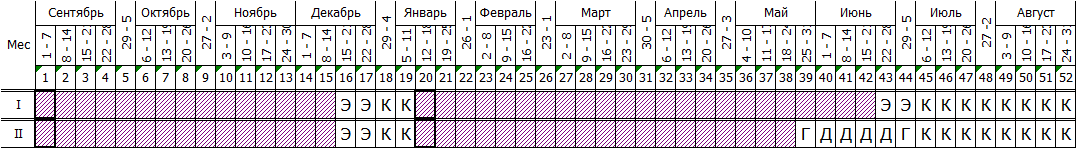 Модуль 1: (1 год обучения,) Теоретическое обучение – дисциплины: Психологическая служба в системе образования; Методология и методы организации научного исследования; Психологическое благополучие школьников.Модуль 2 «  Психолого-педагогическое сопровождение реализации основных и дополнительных образовательных программ» (1 год обучения, 1 семестр) Теоретическое обучение – дисциплины: Теоретические основания психологического сопровождения образовательных программ;  Модели и технологии психологического сопровождения субъектов образовательного процесса (практикум); Практикум «Проектирование программ психологического сопровождения дошкольного и начального образования»; Практикум «Проектирование программ психологического сопровождения основного и полного общего образования» Модуль 3  «Практика психологической диагностики обучающихся»Практикум «Психологическая диагностика одаренности, склонностей и способностей обучающихся»Практикум «Психодиагностика в структуре психологической помощи лицам с трудностями обучения, развития и социальной адаптации»Модуль 4 «Психологическая диагностика обучающихся»Теория и методология психологической диагностики обучающихсяПсиходиагностика в структуре мониторинга образовательных результатов у обучающихсяМодуль 5 «Психологическое консультирование субъектов образовательного процесса»Теоретические основы консультирования субъектов образовательного процессаКонсультирование по проблемам обучения, развития и воспитания обучающихся (практикум)Практикум "Консультирование в ситуации развода"Практикум "Консультирование в ситуации потери (смерти близких)Модуль 6 «Коррекционно-развивающая работа с обучающимися» Обучение и развитие младших школьников с  ограниченными возможностями здоровья; Психологическая помощь  подросткам с ограниченными возможностями здоровья Практикум "Взаимоотношения и адаптация к школе младших школьников с ограниченными возможностями здоровья» Практикум "Коррекция нарушений поведения подростков с ограниченными возможностями здоровья"Модуль 7 «Психологическая профилактика нарушений поведения и отклонений в развитии»Профилактика девиантного поведенияПрактикум по разработке программ профилактики нарушений поведенияПрактикум "Отклоняющееся развитие: девиантное поведение и дизонтогенез"Практикум "Онтогенез: проблемы аномального развития психики и нарушений поведения" Модуль 1: (1 год обучения,) Теоретическое обучение – дисциплины: Психологическая служба в системе образования; Методология и методы организации научного исследования; Психологическое благополучие школьников.Модуль 2 «  Психолого-педагогическое сопровождение реализации основных и дополнительных образовательных программ» (1 год обучения, 1 семестр) Теоретическое обучение – дисциплины: Теоретические основания психологического сопровождения образовательных программ;  Модели и технологии психологического сопровождения субъектов образовательного процесса (практикум); Практикум «Проектирование программ психологического сопровождения дошкольного и начального образования»; Практикум «Проектирование программ психологического сопровождения основного и полного общего образования» Модуль 3  «Практика психологической диагностики обучающихся»Практикум «Психологическая диагностика одаренности, склонностей и способностей обучающихся»Практикум «Психодиагностика в структуре психологической помощи лицам с трудностями обучения, развития и социальной адаптации»Модуль 4 «Психологическая диагностика обучающихся»Теория и методология психологической диагностики обучающихсяПсиходиагностика в структуре мониторинга образовательных результатов у обучающихсяМодуль 5 «Психологическое консультирование субъектов образовательного процесса»Теоретические основы консультирования субъектов образовательного процессаКонсультирование по проблемам обучения, развития и воспитания обучающихся (практикум)Практикум "Консультирование в ситуации развода"Практикум "Консультирование в ситуации потери (смерти близких)Модуль 6 «Коррекционно-развивающая работа с обучающимися» Обучение и развитие младших школьников с  ограниченными возможностями здоровья; Психологическая помощь  подросткам с ограниченными возможностями здоровья Практикум "Взаимоотношения и адаптация к школе младших школьников с ограниченными возможностями здоровья» Практикум "Коррекция нарушений поведения подростков с ограниченными возможностями здоровья"Модуль 7 «Психологическая профилактика нарушений поведения и отклонений в развитии»Профилактика девиантного поведенияПрактикум по разработке программ профилактики нарушений поведенияПрактикум "Отклоняющееся развитие: девиантное поведение и дизонтогенез"Практикум "Онтогенез: проблемы аномального развития психики и нарушений поведения" Контакты и информацияАдрес: 127051, Москва, ул. Сретенка, д. 29. Сайт: www.fpo.ruРуководитель программы: Лубовский Дмитрий Владимирович, тел. +7 (495) 632-90-66, e-mail: lubovsky@mgppu.ruКоординаторы программы: Емельянова Ирина Викторовна, старший преподаватель, специалист по учебно-методической работе, тел. +7 (495) 632-99-59, e-mail: emerina@mail.ruКонтакты и информацияАдрес: 127051, Москва, ул. Сретенка, д. 29. Сайт: www.fpo.ruРуководитель программы: Лубовский Дмитрий Владимирович, тел. +7 (495) 632-90-66, e-mail: lubovsky@mgppu.ruКоординаторы программы: Емельянова Ирина Викторовна, старший преподаватель, специалист по учебно-методической работе, тел. +7 (495) 632-99-59, e-mail: emerina@mail.ru